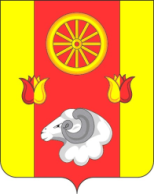 Администрация Кормовского сельского поселенияПОСТАНОВЛЕНИЕ26.06.2019                                                           № 65                                                      с. КормовоеВ соответствии со статьями 169, 184 Бюджетного кодекса Российской Федерации, постановлением Правительства Ростовской области от 30.05.2019 № 383 «Об утверждении Порядка и сроков составления проекта областного бюджета на 2020 год и на плановый период 2021 и 2022 годов», решением Собрания депутатов Кормовского сельского поселения Ремонтненского района от 31.10.2011 № 92-А «Положение о бюджетном процессе в Кормовском сельском поселении», в целях обеспечения составления проекта бюджета Кормовского сельского поселения Ремонтненского района на 2020 год и на плановый период 2021 и 2022 годов ПОСТАНАВЛЯЮ:1. Утвердить Порядок и сроки составления проекта бюджета Кормовского сельского поселения Ремонтненского района на 2020 год и на плановый период 2021 и 2022 годов согласно приложению.2. Сектору экономики и финансов Администрации Кормовского сельского поселения организовать разработку проекта местного бюджета с учетом мероприятий, предусмотренных утвержденных Порядком.	3. Контроль за исполнением настоящего постановления возложить на начальника сектора экономики и финансов Попову Г.И.       Глава Администрации       Кормовского сельского поселения 	      	                                              В.В. СикаренкоПостановление вносит:сектор экономики и финансовПриложениек постановлениюАдминистрации Кормовскогосельского поселенияот 26.06.2019 № 65ПОРЯДОКи сроки составления проекта бюджета Кормовского сельского поселения Ремонтненского района на 2020 год и на плановый период 2021 и 2022 годовОб утверждении Порядка и сроков составления проекта бюджета Кормовского сельского поселения Ремонтненского района на 2020 год и на плановый период 2021 и 2022 годов№п/пСодержание мероприятийСрок исполненияОтветственный исполнитель12341.Получение от Администрации Ремонтненского района: сценарных условий функционирования экономики Российской Федерации до 2022 года;индексов-дефляторов на 2020 – 2022 годыв двухдневный срок 
со дня доведения Министерством экономического развития Ростовской области сценарных условий, основных параметров прогноза социально-экономического развития Российской Федерации, Ростовской области и предельных уровней цен (тарифов) на услуги компаний инфраструктурного сектора на 2020 год и на плановый период 2021 и 2022 годов (система «Дело»)Ведущий специалист – экономист – Костенко М.И.2.Получение от Администрации Ремонтненского района информации об ожидаемых темпах роста стоимости жилищно-коммунальных услуг на 2020 – 2022 годыдо 20 июня 2019 годаВедущий специалист – экономист – Костенко М.И.3.Разработка и представление в Финансовый отдел Администрации Ремонтненского района прогноза поступлений налоговых и неналоговых доходов бюджета Кормовского сельского поселения Ремонтненского района по кодам классификации доходов бюджетов бюджетной системы Российской Федерации на 2020 – 2022 годы и его обоснования по формам, установленным министерством финансов Ростовской области до 3 июля 2019 годаНачальник сектора экономики и финансов Попова Г.И.4.Разработка и представление в Финансовый отдел Администрации Ремонтненского района экономических показателей, исходных данных и сведений, необходимых для составления проекта бюджет Кормовского сельского поселения Ремонтненского района и прогноза бюджета Кормовского сельского поселения Ремонтненского района на 2020 – 2022 годы в части налоговых и неналоговых доходов по формам, установленным министерством финансов Ростовской областидо 3 июля 2019 годаНачальник сектора экономики и финансов Попова Г.И.5.Разработка и представление в Финансовый отдел Администрации Ремонтненского района информации о предельной штатной численности Администрации Кормовского сельского поселения на 2020 – 2022 годыдо 18 июля 2019 годаНачальник сектора экономики и финансов Попова Г.И.6.Представление в Финансовый отдел Администрации Ремонтненского района предложений для формирования предельных показателей расходов местного бюджета на 2020  год и на плановый период 2021 и 2022 годов по формам, установленным приказом Финансового отдела Администрации Ремонтненского района о методике и порядке планирования бюджетных ассигнований местного бюджетадо 25 июля 2019 годаНачальник сектора экономики и финансов Попова Г.И.7.Согласование с Финансовым отделом Администрации Ремонтненского района объемов субсидий на софинансирование расходных обязательств, возникающих при выполнении полномочий Кормовского сельского поселения по вопросам местного значения, собственных средств на софинансирование субсидий областного бюджета на 2020 – 2022 годыдо 25 июля 2019 годаНачальник сектора экономики и финансов Попова Г.И.8.Представление в Финансовый отдел Администрации Ремонтненского района объемов финансирования и лимитов потребления топливно-энергетических ресурсов, и уличного освещения для Кормовского сельского поселения, и казенных учреждений, находящихся в ведении главного распорядителя средств бюджета Кормовского сельского поселения Ремонтненского района, на 2020 – 2022 годыдо 25 июля 2019 годаНачальник сектора экономики и финансов Попова Г.И.9.Представление в Финансовый отдел Администрации Ремонтненского района объемов финансирования и лимитов потребления водоснабжения, водоотведения и вывоза жидких бытовых отходов для Кормовского сельского поселения, и казенных учреждений, находящихся в ведении главного распорядителя средств бюджета Кормовского сельского поселения Ремонтненского района, на 2020 – 2022 годыдо 25 июля 2019 годаНачальник сектора экономики и финансов Попова Г.И.10.Проведение оценки эффективности налоговых льгот (пониженных ставок), установленных Областным законом от 10.05.2012 № 843-ЗС «О региональных налогах и некоторых вопросах налогообложения в Ростовской области»до 1 августа 2019 годаНачальник сектора экономики и финансов Попова Г.И.11.Формирование и представление в Финансовый отдел Администрации Ремонтненского района параметров бюджета Кормовского сельского поселения Ремонтненского района на 2020 год и на плановый период 2021 и 2022 годов, подготовленных на основе:прогноза поступлений доходов с учетом данных главных администраторов доходов бюджета Кормовского сельского поселения Ремонтненского района;предельных показателей расходов бюджета Кормовского сельского поселения Ремонтненского районадо 10 сентября 2019 года Начальник сектора экономики и финансов Попова Г.И.12.Подготовка проекта решения Собрания депутатов Кормовского сельского поселения «О прогнозе социально-экономического развития Кормовского сельского поселения на 2020 – 2022 годы» до 28 августа 2019 годаСектор экономики и финансов13.Разработка проектов муниципальных программ Кормовского сельского поселения, предлагаемых к реализации начиная с 2020 года, а также проектов изменений в ранее утвержденные муниципальные программы Кормовского сельского поселения Ремонтненского районадо 07 октября 2019 годаНачальник сектора экономики и финансов Попова Г.И.14.Подготовка проекта постановления Администрации Кормовского сельского поселения «Об основных направлениях бюджетной и налоговой политики Кормовского сельского поселения Ремонтненского района на 2020 – 2022 годы»до 25 сентября 2019 годаНачальник сектора экономики и финансов Попова Г.И.15.Подготовка проекта постановления Администрации Кормовского сельского поселения об основных направлениях долговой политики Кормовского сельского поселения Ремонтненского района на 2020 год и плановый период 2021 и 2022 годов до 25 октября 2019 годаНачальник сектора экономики и финансов Попова Г.И.16.Формирование электронных документов для составления проекта бюджета Кормовского сельского поселения Ремонтненского района на 2020 год и на плановый период 2021 и 2022 годов в информационной системе «АЦК-Планирование» Единой автоматизированной системы управления общественными финансами в Ростовской области с приложением обоснований бюджетных ассигнований по формам, установленным приказом Финансового отдела Администрации Ремонтненского района о методике и порядке планирования бюджетных ассигнований бюджета Ремонтненского районадо 07 октября 2019 годаНачальник сектора экономики и финансов Попова Г.И.17.Составление паспортов муниципальных программ Кормовского сельского поселения Ремонтненского района (проектов изменений в указанные паспорта)до 25 октября 2019 годаНачальник сектора экономики и финансов Попова Г.И.18.Направление в Финансовый отдел Администрации Ремонтненского района основных параметров проекта бюджета Кормовского сельского поселения Ремонтненского района на 2020 год и на плановый период 2021 и 2022 годов в соответствии с соглашением о предоставлении дотации на выравнивание бюджетной обеспеченности из областного бюджетадо 21 октября 2019 годаНачальник сектора экономики и финансов Попова Г.И.19.Направление в Финансовый отдел Администрации Ремонтненского района основных параметров проекта бюджета Кормовского сельского поселения Ремонтненского района на 2020 год и на плановый период 2021 и 2022 годов в соответствии с соглашением о предоставлении дотации на выравнивание бюджетной обеспеченности муниципальных районов и поселений из областного бюджетадо 5 ноября 2019 годаНачальник сектора экономики и финансов Попова Г.И.20.Подготовка и представление в Собрание депутатов Кормовского сельского поселения проекта решения «О бюджете Кормовского сельского поселения Ремонтненского района на 2020 год и на плановый период 2021 и 2022 годов»до 29 октября   2019 годаНачальник сектора экономики и финансов Попова Г.И.